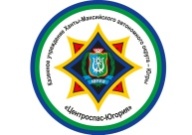  Газета (в настоящее время – журнал) «Центроспас-Югория» предупреждает…Утверждено положение и вышел первый номер журнала «Центроспас-Югория» сообщает…